             Муниципальное общеобразовательное учреждениесредняя общеобразовательная школа №3 г. Лыткарино Московская областьТворческая работана конкурс детского научно-фантастического рассказа и рисунка« Эра фантастики»Номинация    «Жизнь во Вселенной»Вселенная – это большая странаВыполнила:  ученица  5а класса					Чикарева Лада Владимировна							Дом. адрес: В.Мячково, ул.Центральная, д.112													Руководитель: Анаскина Лариса Владимировна				Электронная почта школы: lytschool3@yandex.ru          Вселенная – это большая странаЗелёной зарею нас встретил восток,Малиновой степью пред нами песок.Нас ждали на этой планете Креса,Чтоб здесь показать нам свои чудеса.Вселенная – это для нас как каток.Мы мчимся на запад, потом на восток.Друзья нас встречают на склонах холмовС букетами ярких алмазных цветов.В созвездьях Медведицы, Веги и ПсовНас с радостью встретит любой из миров.Какими бы ни были жители странными,С друзьями не будут они безымянными.Антенны на лбу, вместо глаз – фонари,И сердце пришито на синей груди.Но мы не воюем, но мы не бомбимИ мирного неба над всеми хотим.Давно отгремели великие войны, Вселенная – это большая страна.И каждый живущий, и каждый потомокХранит этот мир из столетий в века.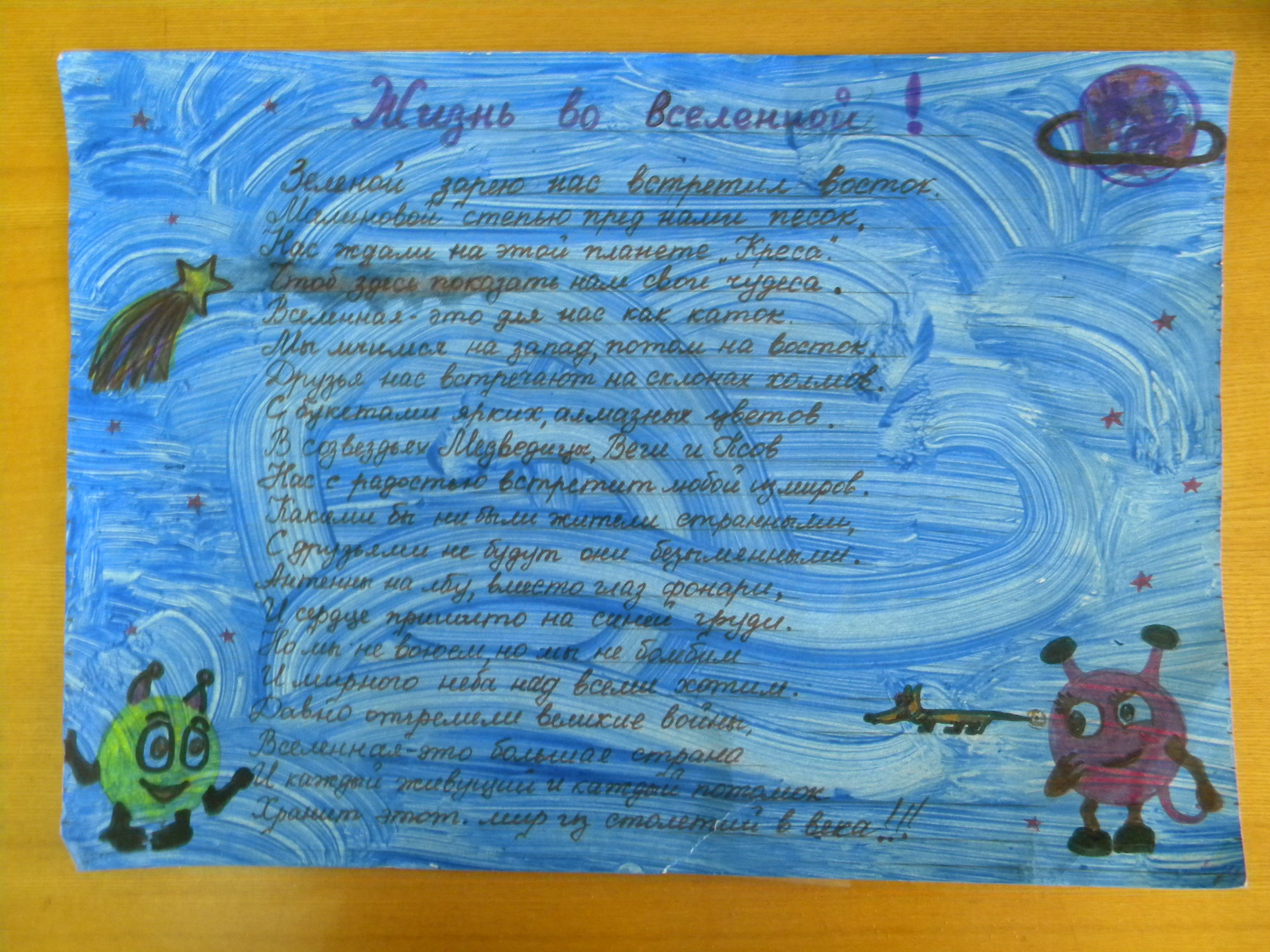 